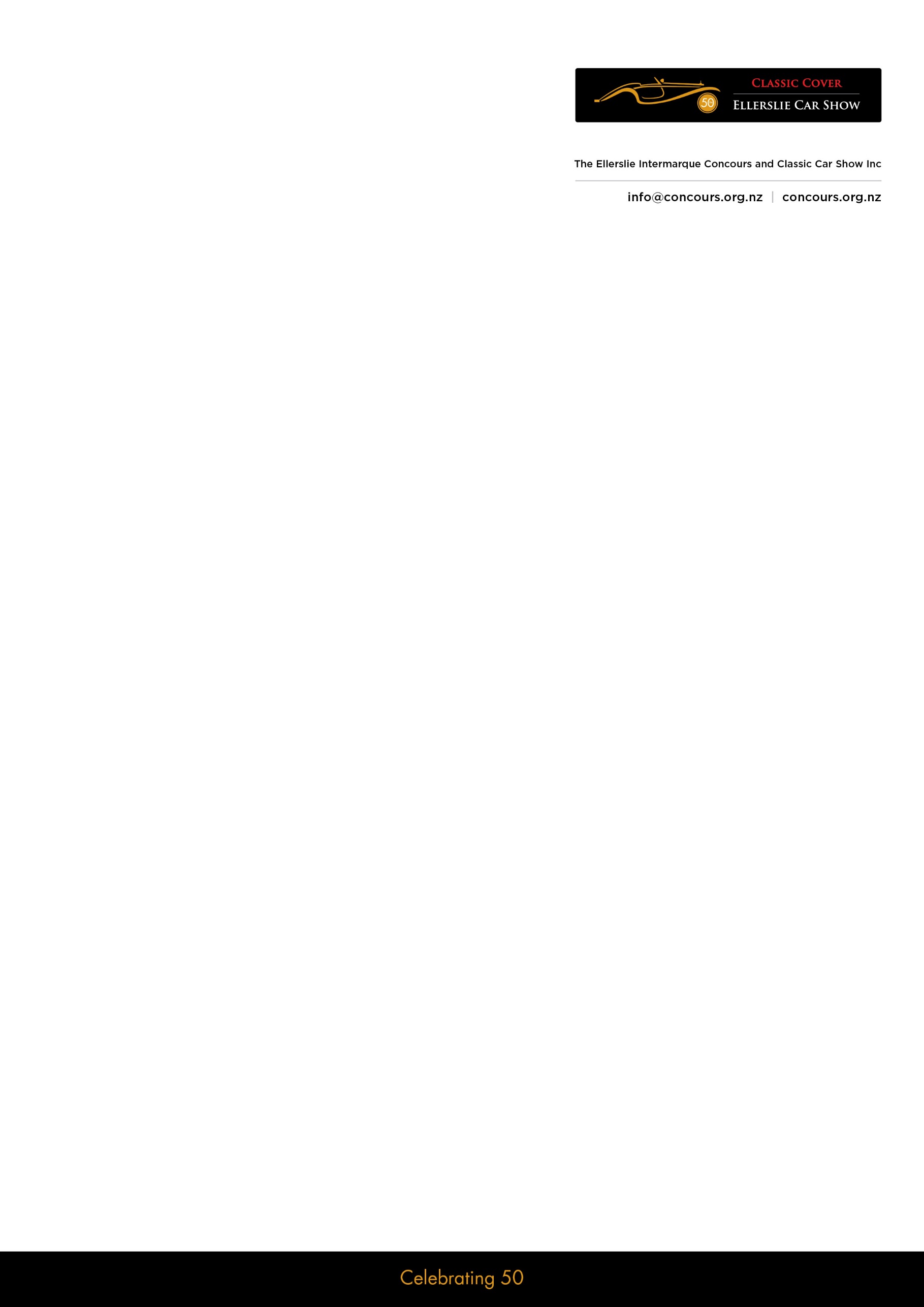 Ellerslie Classic Car ShowDear Club Secretary,This is a note of thanks from the organising committee for your clubs’ part in making this year’s Ellerslie Classic Car Show one of the best. This year saw the largest number of participating clubs we have seen in many years, 84 clubs took part in the event, all contributing to the success of the show. We were also very lucky with the weather – and COVID-19!The organising committee are not prepared to rest on their laurels, and are already planning for next year’s event, looking for areas that can be improved and for new ideas to make the show more appealing to the general public. This is where we ask for your help, we would welcome any criticism, constructive or otherwise, plus any ideas you may have where we can add to the show. This year we added the 50/50/50 competition to the event, which had a very good response. We want to attract more younger people as they will be the future of this event. We look forward to receiving your comments, feedback and any ideas for the future.Regards,The Ellerslie Classic Car ShowOrganising Committee